Գտի´ր այն թիվը, որի գրությունը համապատասխանում է վեց հազար հինգ հարյուր չորս թվին:60546504640560452․ Ընտրի´ր այն թիվը, որը 680-ից փոքր է 17-ով:11560697663403․ Քանի՞ տասնյակ կա  826 թվի մեջ:8226824․ Ընտրի´ր այն թվանշանը, որը աստղանիշի փոխարեն տեղադրման դեպքում ստացված թվերը դասավորված կլինեն նվազման կարգով.  5*8, 538, *35:46785․ Ընտրի´ր այն թվանշանը, որը տեղադրելով աստղանիշի փոխարեն` կստանաս անհավասարություն. 3կգ 51գ < 3կգ  *1գ:34566․ Ընտրի´ր այն պատասխանը, որն արտահայտում է 3օր 12 ժամը ժամերով։31236842127․ Քառակուսու պարագիծը 144 սմ է: Գտի´ր քառակուսու կողմի երկարությունը:36 սմ72 սմ288 սմ576 սմ8․ Նշի´ր այն գծապատկերը, որի  1/6  մասը ներկված է:  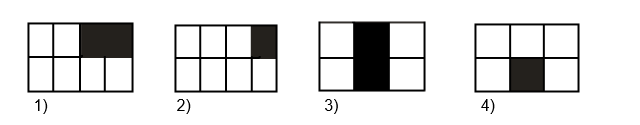 12349․ Ո՞ր դատողությունն է սխալԳումարելին մեծացնելիս գումարը մեծանում էՆվազելին մեծացնելիս տարբերությունը մեծանում է320-ից փոքր թիվը փոքր է նաև 300-ից399 թիվը փոքր է 401-ից10․ Կտրեցին 15 մետր երկարությամբ ժապավենի 1/5 մասը: Քանի՞ մետր ժապավեն մնաց:3մ5մ12մ75մ11․ Տրամագրի միջոցով տրված է ընտանիքի անդամների տարիքը: Օգտվելով տրամագրում բերված տվյալներից՝ հաշվի´ր, պապիկի և տղայի  տարիքային տարբերությունը: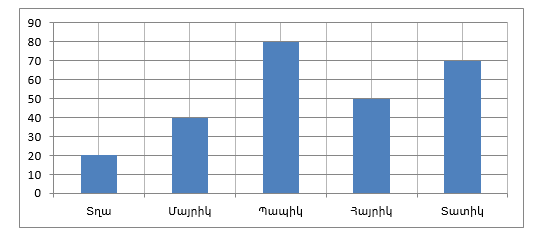 6012․ Հաշվի´ր ամենամեծ քառանիշ թվի և ամենափոքր եռանիշ թվերի տարբերությունը։9999-111=989913․ Դի´ր թվաբանական գործողության նշանները ( +, -, ·, : ) այնպես, որ վերականգնվի հավասարությունը:            45 : 9 + 85 = 9014․ Հաշվի´ր 15 · (200 − 357 : 7) − 12480 : (5 · 6) արտահայտության արժեքը:357:7=51200-51=1495x6=3015x149=223512480:30=4162235-416=181915․ Կռահի´ր օրինաչափությունը և տրված թվերից հետո ավելացրո´ւ ևս մեկ թիվ:218, 318, 518, 818, 1218:16․ Ուղղանկյունաձև հողամասի երկարությունը 220մ է, որը 40սմ-ով մեծ է լայնությունից: Հաշվի´ր այդ հողամասի մակերեսը:220-40=180220x180=3960017․ Երկու վայրերից, որոնց միջև եղած հեռավորությունը 456 կմ է, միաժամանակ իրար ընդառաջ շարժվեցին երկու ավտոմեքենա, նրանցից մեկի արագությունը 72 կմ/ժ էր: Ի՞նչ արագությամբ էր շարժվում երկրորդ ավտոմեքենան, եթե ավտոմեքենաները հանդիպեցին շարժվելուց 3 ժամ հետո